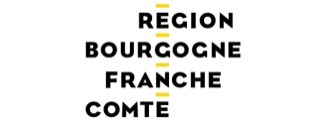 n° EN COURS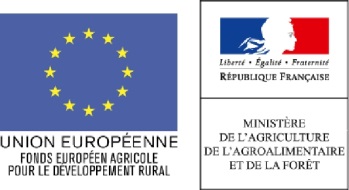 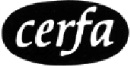 « investissements dans les industries agroalimentaires» Type d’opération 4.2.1 du programme de développement rural de BourgogneAnnexe 2 :  Matières premières utilisées et produits fabriqués Transmettez l’annexe complétée au conseil régional de Bourgogne-Franche-Comté avec votre demande d'aide et conservez un exemplaire.Activité réelleActivité réelleActivité réelleAnnéeActivité prévisionnelleActivité prévisionnelleActivité prévisionnelleMatières premières utilisées(en quantité)Unitén-3n-2n-1en coursn+1n+2n+3TotalProduits fabriqués(en quantité)Unitén-3n-2n-1en coursn+1n+2n+3Total